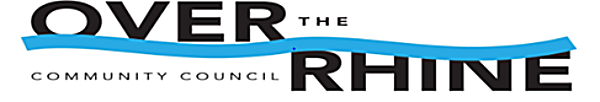 Board of TrusteesAgendaMay 10th, 2021 Welcome.  Motion to approve the agenda.Officer Reports Secretary:  Motion to approve the April 2021 minutesTreasurer:  Motion to approve the April 2021 Report Still missing AIG check. I will summarize the AIG guidelines for our spending should the check appear.Cannot get a response from IIN to verify 2021 Board insurance.Should confirm IRS non-profit filing.John Wulsin – Decorum and civility - discussion regarding the steps, procedures, behaviors we need to enforce and model to help create a space where we all members of our community council feel empowered to speak openly and honestly, where disagreements can be heard without individuals feeling attacked. Committee Reports Economic Development and Housing – (2) Motions1.) Letter affirming motion to support the Willkommen 2 project as presented on May 3. (Jen Walke, Model Group.)
2.) Letter affirming motion to support the Logan Commons project as previously presented and approved in January and the City's request to apply Downtown/OTR West TIF funds from the 25% set aside for affordable housing. (Tim Westrich, Urban Sites and Gary Boeres, CMHA)
 
John Reiser, City of Cincinnati was at the meeting and explained that applicants for this round of NOFA funds include the Logan Commons project. DCED may wish to assign funds from the appropriate 25% set aside TIF funds to projects to include more affordable housing units to be assisted throughout the City. Roy Hackworth emailed that "since TIF funds are region specific, they may be used before home funds.”The Logan Commons development has also applied for FHAct50 funding. Tim reported that they had met with the Infill Committee on 1/21/21, and held a design meeting, 4/22/21 with community input. They will hold another design meeting in late May.
John reported on the 25% restricted funds for affordable housing within the geographic district:OTR West TIF has $1.6MM (2020) and $2MM in (2021).
OTR East TIF has $3.2MM (2020) and $4.5MM (2021.)

Willkommen 2 was previously presented in March. They have refined the project and are providing 48 affordable units within the scattered site project and have applied for FHAct 50 funds. Jen wondered if their project would also be supported from this fund as it is in the same district. 
 
The Mohawk Area Plan was presented by Caroline Kellam, City Planning Department, to the Planning Commission on Friday, May 7. It was unanimously approved.
Next ED&H meeting, Tuesday, June 1, 6 pm.
  Operations and StructureBoard of Trustee 2021 Election – Nomination Statushttps://otrcommunitycouncil.org/wp-content/uploads/2018/04/OTRCC-BOT-nomination-form.pdfQuality of LifeA motion in support of Cornerstone residents' letter to the City (coming soon)A motion in support of the proposal to re-evaluate a two-way Walnut Street (Do you want a presentation from the residents? Their explanation is copied below in Item iv. I think it will be enough for them to return to present to the membership.)A letter to the city requesting a response to our inquiry about the FCC event day parking/traffic plan which seems buried under the new so-called community engagement process.As residents of the 1600 block of Walnut Street, we are in favor of converting the stretch of Walnut Street from Liberty Street to East McMicken Avenue to be a two-way street.

Converting a one-way street to a two-way street helps reduce motor vehicle speeds and provides improved conditions and access for bicyclists. It builds upon the Complete Streets objective in the Brewery District Master Plan of 2013 and the Transportation goal #3 of encouraging more pedestrian friendly roadway and pathway networks in the Over-the-Rhine Comprehensive Plan of 2004.

Converting a one-way street to a two-way street also helps reduce vehicular miles traveled by making it easier to get to our part of Over-the-Rhine, helping access to residences and businesses, as well as increasing access to Grant Park. As pandemic restrictions subside, we anticipate and hope that Grant Park will be heavily used by the community for events, concerts, pop-up shops, food trucks, etc. By creating an additional northward access into the neighborhood, a two-way Walnut Street gives planners more flexibility to close streets for block parties and expansion of events, without hampering normal traffic flow or bus routes.

We understand that making this change was considered as a sub-project in the narrowing of Liberty street but was not included. We feel strongly that this would benefit the community and would ask that the proposal be reevaluated.Peter HamesMotion to approve attached letter in support of Corryville residential parking program.TIF updateMotion to Adjourn